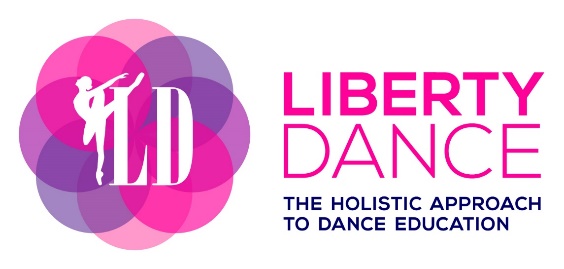 STUDIO WEAR ORDER FORM	BALLET TIGHTS – CHILDREN’S / CONVERTIBLE / BALLET PINK 	$20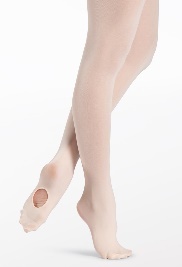 		SIZE 	___ XSC 	___ SC		___IC 		___MC		___LC	BALLET SHOES – CHILDREN’S/BALLET PINK	$30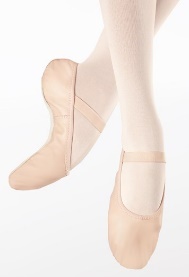 		STREET SHOE SIZE ______	SIZED IN STUDIO ______	JAZZ SHOES – CHILDREN’S	$45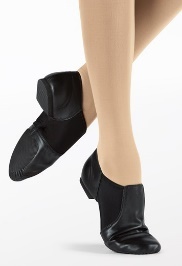 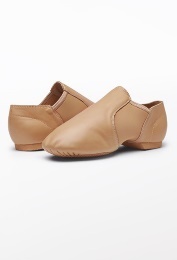 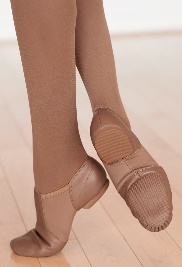 					COLOUR	____BLACK	___CARAMEL	___HAZELNUT					STREET SHOE SIZE ______	SIZED IN STUDIO _____	COTTON PINK FRONT LEOTARD – CHILDREN’S		$30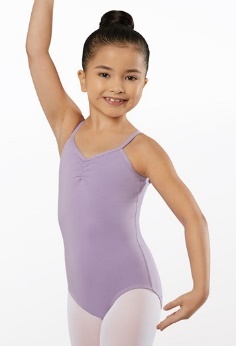 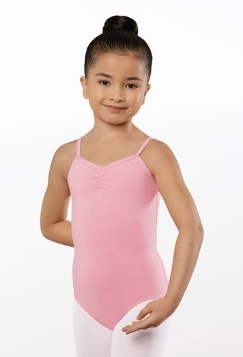 					COLOUR	____ LAVENDER		____PINK					SELECT SIZE	____XXSC	____XSC	____SC							____IC		____MC		____LC	BALLET SKIRT– CHILDREN’S	$25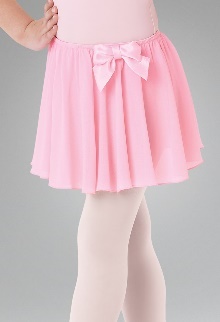 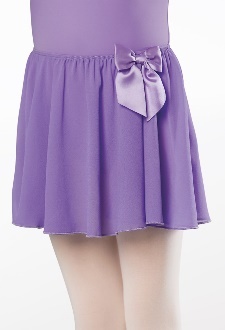 					COLOUR	____ VIOLET		____PINK					SELECT SIZE	____ XXSC	____XSC	____SC							____IC		____MC		____LC									____XLC	RACERBACK CAMISOLE TANK TOP – CHILDREN’S	$40											ADULTS	$45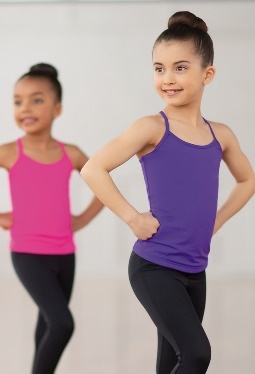 			SELECT COLOUR	____ PINK	____PURPLE	____BLACK			SELECT SIZE		____XXSC	____XSC	____SC						____IC		____MC		____LC						____XSA	____SA		____MA						____LA		____XLA LEGGINGS – BLACK 		CHILDREN’S 	$60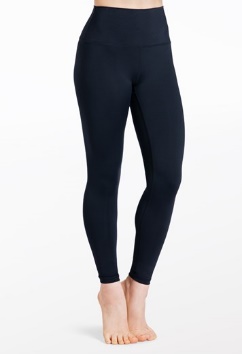 						ADULTS	$65			SELECT SIZE		____SC		____IC		____LC____XSA	____SA		____MA____LA	           ____XLA COTTON TANK LEOTARD – BLACK		CHILDREN’S 	$30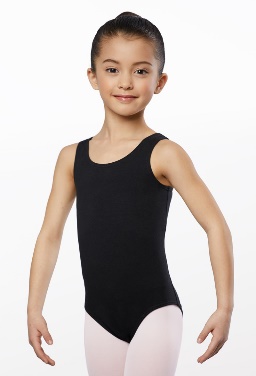 								ADULT’S	$35			SELECT SIZE	____XXSC	____XSC	____SC					____IC		____MC		____LC____XSA	____SA		____MA____LA	           ____XLADANCER:	 __________________________________________________________________________________PAYMENT TOTAL:	 $___________________PAYMENT METHOD: 		_____ CASH	_____E-TRANSFER	_____CREDIT CARD		Name on credit card: _______________________________________________________________		Address/Postal Code: ______________________________________________________________		Credit Card #: _____________________________________________________________________		Expiry: _______________		Security Code (back of card): __________SEND ORDER TO ADMIN@LIBERTYDANCE.ORG OR DROP-OFF TO MICHELLE DURING CLASS TIMEORDER FORM DUE JANUARY 10TH  YOU WILL BE NOTIFIED ONCE YOUR ORDER IS READY FOR PICK-UPTHANK YOU!